I AGREE TO THE FOLLOWING TERMS, LIMITATIONS & CONDITIONS (Please Initial Each Section):vaccinations, to include current rabies vaccination, and wearing their current rabies tags. 	I understand that if a dog defecates in the pool, the pool will be evacuated of participants, while the pool chemicals are being tested and a proper amount of time has passed. 	I agree to practice responsible pet ownership. 	I understand that the North Richland Hills Animal Adoption & Rescue Center (NRH-AARC) Doggie Beach Bash is a litter-free event.  I agree to immediately deposit any trash or dog waste in the proper receptacle. 	I agree not to leave my dog(s) unattended in the park and/or within an enclosed vehicle at any time. 	I release any right and grant full permission to the City of North Richland Hills to use, without payment, any photographs, videotapes, motion pictures, sound recordings, or any other record or information derived from this or any other NRH-AARC Doggie Beach Bash related event. 	In participating in the NRH-AARC Doggie Beach Bash event, I recognize and acknowledge that injury, illness or damage could occur to my person, children, property, or pet(s) caused by any of the participating pets, participants, premises or property defects, or other causes. 	In consideration of the acceptance of this entry and the allowance of myself, my dog(s) and/or mychildren’s participation in the NRH-AARC Doggie Beach Bash, I, for myself and my children, and all others who might otherwise make claim on behalf of me or my children, do hereby voluntarily assume full and sole responsibility for any injury, illness, or damage, accidental or intentional, which may occur to myself, my children, property, or pets directly or indirectly as a result of or during my or my children’s participation in the NRH-AARC Doggie Beach Bash. 	I, do hereby forever waive, release, discharge, and hold harmless the City of North Richland Hills, the NRH-AARC, NRH2O Water Parks and all sponsors, vendors, veterinarians/veterinary staff, and officials from any and all claims, demands, actions and cause of action whatsoever including, but not limited to, any injury, illness, or damages to myself, my children, property, or pets which might result directly or indirectly from or during my, my pets or my children’s participation. 	I fully understand and agree that failure to fully comply with any and all obligations outlined in this North Richland Hills Animal Adoption & Rescue Center Attendee Agreement and Waiver and/or NRH20 Park Rules, will result in my removal from the park and forfeiture of my entrance fee.All ticket and rental sales are final, non-refundable and proceeds will benefit the NRH AARC Shelter Donation FundAttendee Acknowledgement and Acceptance of Agreement & Responsibility Waiver:Signature:	Print Name:		Date:	 Address:	City:	ST:    Zip:  	 Pet’s Information:Breed(s):	Color(s):	Sex:	Name:  	Breed(s):	Color(s):	Sex:	Name:  	COVID-19 Safety ProtocolsWHAT NRH2O FAMILY WATER PARK IS DOING TO KEEP YOU SAFEPer CDC guidelines and for your safety, mask and face coverings may not be worn on the attractions or while in the water. Masks are recommended but not required in the rest of the facility. It is recommended for you to wear masks over your nose and mouth in public areas where social distancing is difficult to maintain for your safety and the safety of others. These areas may include entry and exit, food and beverage ordering and pickup, lockers, restrooms, and retail areas.We are not currently planning to require reservations for the 2021 season. As needed, management may temporarily stop allowing new guest entries due to crowd size.Guests are guided by signs and markers to stay at least six feet from others and limit interactions with those who are not in their party. Seating areas have been set up to allow guests to keep a safe distance from one another. Please note: Social Distancing is a shared responsibility between our guests and the park. We provide guidance, but we count on our guests to follow this guidance in order to maintain the safest conditions for all guests and team members.	All team members go through comprehensive daily health screenings prior to entering the facility. Our team members understand the importance of maintaining a safe and healthy workplace and experience for our guests.Hand sanitizing stations are located throughout the facility. Guests and team members are encouraged to wash their hands frequently and use hand sanitizer.Enhanced cleaning protocols will be in place throughout the park and in all aspects of our operations including guest areas and services, restrooms, attractions, team member locations, and more. Seating areas will also have enhanced and ongoing cleaning.We will continue to maintain our commitment and focus on providing outstanding water standards and practices, including the added benefit of secondary disinfection systems on all of our attractions.There is no evidence COVID-19 can be spread to humans through the use of pools and hot tubs, according to the CDC.  The CDC also states that chlorinated water inactivates the coronavirus.Social Distancing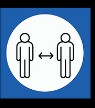 Social Distancing is a shared responsibility between our guests and the park.Staff Protocols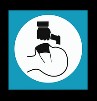 All NRH2O staff go through daily health screenings and are required to wear a mask.Hand Sanitizing Stations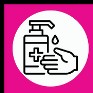 There are conveniently located hand sanitizing stations located throughout the entire park.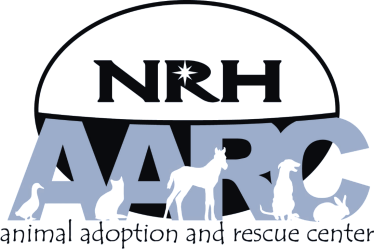 